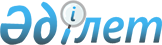 О районной комиссии по делам семьи и женщин
					
			Утративший силу
			
			
		
					Постановление акимата Бескарагайского района от 2 июля 2003 года N 89.
Зарегистрировано Управлением юстиции Восточно-Казахстанской области 
6 августа 2003 года за N 1350. Утратило силу на основание письма акимата Бескарагайского района Восточно-Казахстанской области от 18 апреля 2007 года N 569

      Сноска. Утратило силу на основание письма акимата Бескарагайского района Восточно-Казахстанской области от 18.04.2007 N 569.

      В соответствии с пунктом 1 статьи 31 Закона Республики Казахстан от 23 января 2001 года N 148-11 "О местном государственном управлении в Республики Казахстан", с национальным планом действий по улучшению положения женщин в Республике Казахстан, утвержденным постановлением Правительства Республики Казахстан от 19 июля 1999 года N 999 и с целью создания условий и разработки действенных механизмов для повышения активности и роли женщин в общественно-политической жизни, улучшения положения женщин, Бескарагайский районный акимат ПОСТАНОВЛЯЕТ:



      1. Образовать районную комиссию по делам семьи и женщин



      2. Утвердить положение о районной комиссии по делам семьи и женщин (приложение).



      3. Отделу внутренней политики и социальной сферы (Мухамедкалиева К. С.) определить персональный состав районной комиссии по делам семьи и женщин и внести на заседание районного Маслихата.



      4. Контроль за исполнением данного постановления возложить на заместителя акима района Имангазину К. К.

      

      

      Аким района

Приложение

к постановлению Бескарагайского

районного акимата

от 2 июля 2003 года N 89 

      П О Л О Ж Е Н И Е 

о районной комиссии по делам семьи и женщин

при акиме Бескарагайского района 

1. ОБЩИЕ ПОЛОЖЕНИЯ

      1. Районная комиссия по делам семьи и женщин при акиме Бескарагайского района (в дальнейшем комиссия) является консультативно-совещательным органом.



      2. Правовую основу деятельности комиссии составляют Конституция и законы Республики Казахстан, акты Президента и Правительства Республики Казахстан, иные нормативные правовые акты Республики Казахстан, решения акима области, рекомендации и предложения Национальной комиссии по делам семьи и женщин при Президенте Республики Казахстан, а также настоящее Положение 

2. ОСНОВНЫЕ ЗАДАЧИ КОМИССИИ

      3. Основными задачами комиссии являются:

      1) формирование в соответствии с определенными приоритетами и рекомендациями Национальной комиссии по делам семьи и женщин при Президенте Республики Казахстан комплексных региональных (областных, городских и районных) программ по вопросам семьи, женщин и детей;

      2) участие в разработке и осуществлении иных мероприятий по социальной, экономической, юридической и психологической поддержке семьи, женщин и детей;

      3) проведение комплексного анализа процессов воспроизводства и состояния здоровья населения, охраны материнства и детства, социально-экономических условий проживания семей;

      4) участие в формировании информационной базы по вопросам реального положения семьи, женщин и детей в экономической, социальной, политической и культурной жизни общества;

      5) содействие расширению представительства женщин в местных представительных и исполнительных органах;

      6) выработка и участие в реализации предложений по вопросам развития малого и среднего бизнеса с привлечением женщин;

      7) участие в рассмотрении предложений и проектов решений местных представительных и исполнительных органов, а также общественных объединений (по согласованию), направленных на улучшение положения семьи, женщин и детей;

      8) содействие в осуществлении социальной поддержки многодетным и малообеспеченным семьям, обеспечении школьного всеобуча, в организации летнего отдыха детей-сирот, реализации иных социальных проектов по вопросам семьи, женщин и детей;

      9) подготовка для местных представительных и исполнительных органов рекомендаций и предложений по вопросам, входящим в компетенцию комиссии;

      10) взаимодействие со средствами массовой информации с целью более полного и объективного отражения аспектов положения семьи, женщин и детей в регионе;

      11) сотрудничество в пределах своей компетенции со всеми заинтересованными организациями, а также проведение региональных конференций, семинаров по вопросам семьи, женщин и детей; 

3. ПОЛНОМОЧИЯ КОМИССИИ

      4. Комиссия в пределах своей компетенции вправе:

      1) приглашать и заслушивать на своих заседаниях руководителей государственных органов, непосредственно подчиненных и подотчетных акиму района;

      2) запрашивать в установленном порядке необходимые для осуществления своей деятельности документы, материалы и информацию;

      3) вносить руководителям соответствующих местных государственных органов предложения о проведении проверок и служебных расследований по допущенным фактам нарушения законов, регламентирующих вопросы семьи, женщин и детей;

      4) координировать и контролировать деятельность аналогичных по функциям нижестоящих комиссий;

      5) содействовать выдвижению на руководящие должности кандидатур из числа женщин;

      6) направлять статистические, аналитические, методические и иные информационные материалы, а также предложения в местные государственные органы, общественные объединения и иные организации в целях улучшения положения семьи, женщин и детей;

      7) по итогам рассмотрения поступивших обращений граждан, сообщений средств массовой информации комиссия может направлять материалы на рассмотрение соответствующего органа или должностного лица для принятия решения по существу. 

4. ОРГАНИЗАЦИЯ РАБОТЫ КОМИССИИ

      5. Комиссия осуществляет свою деятельность на основании Положения, утвержденного акимом района.



      6. Комиссию возглавляет председатель, как правило, один из заместителей акима района. Председатель комиссии может иметь заместителя.



      7. В комиссию, как правило, входят представители местных государственных органов и иных организаций. Количественный и персональный состав комиссии определяется акимом района по предложению председателя комиссии.



      8. Заседания комиссии проводятся по мере необходимости, но не реже одного раза в квартал.



      9. Комиссия принимает решения простым большинством голосов от числа присутствующих на заседании членов комиссии. При равенстве голосов голос председательствующего является решающим.Решения комиссии оформляются протокольно.



      10. Председатель комиссии:

      1) организует и осуществляет руководство деятельностью комиссии;

      2) формирует повестки для заседаний комиссии;

      3) созывает заседания комиссии и председательствует на них. В отсутствие председателя комиссии по его поручению председательствует на заседаниях комиссии заместитель или один из членов комиссии;

      4) из числа членов комиссии определяет докладчика по вопросу, включенному в повестку дня заседания комиссии;

      5) ежеквартально отчитывается перед акимом района и председателем Национальной комиссии по делам семьи и женщин при Президенте Республики Казахстан об итогах работы комиссии;

      6) осуществляет иные полномочия, предусмотренные постановлением акимата района.

      

      

      Руководитель аппарата 

      акима Бескарагайского района
					© 2012. РГП на ПХВ «Институт законодательства и правовой информации Республики Казахстан» Министерства юстиции Республики Казахстан
				